ПРЕСС-РЕЛИЗСветогорцы празднуют 137 лет Светогорскому ЦБКСанкт-Петербург, 14 июня 2024 г. - 12 июня в Светогорске Ленинградской области отметили сразу три праздника: День России, но также день рождения города и Светогорского ЦБК − системообразующего предприятия Российской Федерации и Ленинградской области. В празднике приняли участие сотрудники комбината, жители Светогорска и его гости. За текущий год работы Светогорский ЦБК сделал существенные инвестиции в развитие инфраструктуры города – открыт ресторан «Форест», фитнес-центр «На Спорте», в конце прошлого года − новое пространство для проведения конференций и кафе «Депо» с сохранением культурного наследия исторического здания бывшего пожарного депо. Кроме этого, в 2024 году отмечается 25-летие бренда бумаги Ballet, которую начали производить как первую отечественную офисную бумагу премиум класса в России именно на Светогорском ЦБК.Праздник открыло торжественное шествие трудовых коллективов города. Одной из самых многолюдных стала колонна системообразующего предприятия Светогорского ЦБК, на котором работают около 1 700 человек. Поздравить родной комбинат сотрудники пришли вместе со своими семьями и детьми.В официальной части праздника приняли участие глава МО «Светогорское городское поселение» Ирина Иванова, глава администрации МО «Светогорское городское поселение» Евгений Цой, председатель комитета по внешним связям и туризму администрации МО «Выборгский район» Владимир Васильев, исполнительный директор НПАО «Светогорский ЦБК» Олег Рыбников, генеральный директор НПАО «СветоТехСервис», дочерней компании НПАО «Светогорский ЦБК», Андрей Зибен и другие.«История Светогорска и Светогорского ЦБК неразрывно связана уже на протяжении 137 лет. Мы гордимся тем, что наше предприятие делает и в городе, и на производстве – это все благодаря тому, что Светогорский ЦБК работает стабильно, успешно и на полную производительность. Двери нашего предприятия открыты для всех, кто хочет с нами расти и развиваться, особенно для молодых специалистов, которые пока не имеют опыта работы – на комбинате есть все необходимое для их обучения и дальнейшего развития», − прокомментировал на открытии праздника Олег Рыбников. В рамках торжественной части состоялась церемония награждения лучших сотрудников Светогорского ЦБК в таких номинациях, как «Значимая личность», «Преданность своему делу», «По труду и честь», «Лидер перемен», «Успешный старт». Светогорский целлюлозно-бумажный комбинат ценит своих сотрудников, на предприятии всегда рады новым молодым талантам, готовым расти и достигать карьерных высот.В течение дня гостей праздника радовали выступлениями творческие коллективы города, были организованы мастер-классы, лотереи, турниры по волейболу, настольному теннису, шашкам, стритболу и мини-футболу, прошел финал первенства МО «Светогорское городское поселение» по хоккею. Завершилось празднование программой ВИА «Поющие гитары».Интересные факты о Светогорском ЦБК:Площадь Светогорского ЦБК составляет 200 гектаров, это как 280 футбольных полей или 40 Дворцовых площадей.Бумага SvetoCopy появилась на рынке в 1996 году и стала в числе первых производимых офисных бумаг в России, а не импортируемых из-за границы. Количество произведенных пачек SvetoCopy превышает 1,7 миллиарда штук, если их выложить в одну стопку, то ее высота составит около 90 тыс. км или более двух экваторов Земли.В 2024 году отмечается 25-летие бумаги Ballet, которая стала в числе первых в своем премиальном сегменте производимых в России. На сегодняшний день Светогорский ЦБК выпустил 520 миллионов пачек бумаги Ballet, которыми полностью можно загрузить 20 тыс. железнодорожных вагонов – такой состав имел бы длину в 385 км, что составляет расстояние от Москвы до Смоленска.Во время Петербургского международного экономического форума в 2024 году на стенде Ленинградской области соглашения подписывались на бумаге, произведенной на Светогорском ЦБК.###О компании «Светогорский ЦБК»В основе деятельности НПАО «Светогорский ЦБК» – производство и продажа офисной и офсетной бумаги, химико-термомеханической массы, картона для упаковки жидких пищевых продуктов и других видов картона. Светогорский ЦБК был основан в 1887 году в городе Светогорске Ленинградской области и в настоящее время представляет собой современное целлюлозно-бумажное производство. За последние двадцать лет на комбинате произведено свыше 6 миллионов тонн офисной бумаги, в том числе таких известных брендов как SvetoCopy и Ballet с более чем 25-летней историей. Светогорский ЦБК – системообразующее предприятие Российской Федерации и Ленинградской области. Компания как ответственный инвестор на постоянной основе реализует инициативы, направленные на развитие социальной сферы города Светогорска и Ленинградской области и поддержку местных сообществ, а также развитие концепции устойчивого лесопользования и защиту окружающей среды.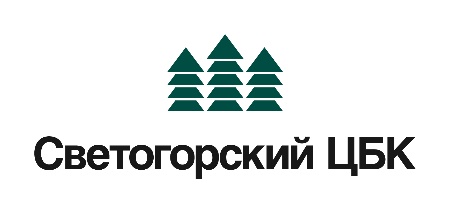 НПАО «Светогорский ЦБК»Ул. Заводская, д.17, г. СветогорскЛенинградская область, Россия, 188991Tел.: 8 (813 78) 41111Факс: 8 (813 78) 44061Контакты для СМИ: Мария Кудрицкая +7 963 303 05 85 kudritskaya@4Dru.com